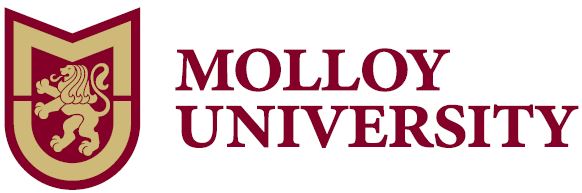 Philosophy B.A. The Philosophy B.A. allows students to explore diverse philosophical traditions from ancient Greece to European and contemporary American thought as well as a variety of global perspectives. Students gain a breadth of knowledge from survey courses in philosophy and ethics, but also delve deeply into specific periods and movements of thought. The degree culminates in a capstone experience that teaches students to apply philosophical or ethical theories. Why major in Philosophy?Philosophy majors successfully work in, but are not limited to law, banking, business, counseling, teaching, non-profit, public relations, publishing, journalism, marketing, consulting, research, social work, labor relations, foreign service and international diplomacy, medical management, higher education, and public policy. Philosophy is the ultimate “transferable work skill” with its emphasis on reason and argumentation.Essential Skills: Essential skills refer to the knowledge gained from a liberal arts education. They provide a framework to guide students’ progress toward their degree, but also prepare students for a broad range of career paths. A recent survey from the Association of American Colleges and Universities (AAC&U) shows employers “strongly agree” that “regardless of a student’s field of study” liberal arts skills best prepare students to enter the job market in their career of choice. The study of philosophy and ethics will teach a student these skills:Critical Thinking: Make decisions and solve problems using sound, inclusive reasoning and judgment. Equity & Inclusion: Demonstrate the awareness, attitude, knowledge, and skills required to equitably engage and include people from different local and global cultures. Advocate for inclusion, equitable practices, justice, and empowerment for historically marginalized communities. Information Literacy: Gather and analyze information from a diverse set of sources and individuals to fully understand a problem. Manipulate information, construct ideas, and use technology to achieve specific goals. Inquiry and Analysis: Accurately summarize and interpret information with an awareness of personal biases that may impact outcomes. Identify appropriate technology for completing specific tasks. Written and Oral Communication:  Understand the importance of and demonstrate verbal, written, and non-verbal/body language, abilities. Communicate in a clear and organized manner so that others can effectively understand. *Notice:This 8-semester plan is not a contract, either expressed or implied, between the University and the student, but represents a flexible program of the current curriculum which may be altered periodically to carry out the academic objectives of the University. The University specifically reserves the right to change, delete or add to any 8-semester plan at any time within the student’s period of study at the University.Philosophy Department – B.A.NB: Highly recommended for Philosophy majors to double major or declare a minor.Honor Society: 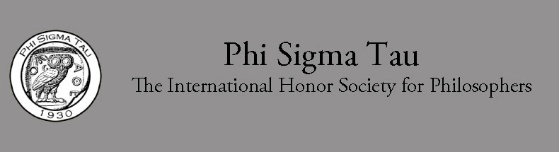 The Molloy Philosophy department is a member of Phi Sigma Tau, The International Honor Society for Philosophers. We are the New York-Epsilon Chapter. Membership in Phi Sigma Tau is for life and requires a short initiation ceremony that the department hosts each spring during Philosophy Week. Please contact our department with any questions. The official Phi Sigma Tau website: https://phisigmatau.org/Student Club:Our student led Philosophy Club is active on campus with various events hosted throughout the academic year. They sponsor a “Lending Library” available to all students to borrow/lend philosophy and philosophy adjacent books, host an “Ask a Philosopher” table a few times each year, and meet regularly to discuss socially relevant philosophy and ethical issues.FRESHMANFRESHMANFRESHMANFRESHMANFall CoursesSpring CoursesART or COM or MUS (2 of 3)3 creditsART or COM or MUS (2 of 3)3 creditsENG 11003 creditsPED1 creditFST 10001 creditPHI 10203 creditsModern Language3 creditsETH 25003 creditsPHI 1000 (or PHI 2900H)3 creditsTRS3 creditsElective3 creditsTotal Credits13 creditsTotal Credits16 creditsSOPHOMORESOPHOMORESOPHOMORESOPHOMOREFall CoursesSpring CoursesHIS/POL/PSY/SOC (3 of 4)3 creditsENG (literature)3 creditsHIS/POL/PSY/SOC (3 of 4)3 creditsETH3 creditsPHI 21303 creditsPHI 25903 creditsPHI 22003 creditsScience3 creditsMAT3 creditsHIS/POL/PSY/SOC (3 of 4)3 creditsTotal Credits15 creditsTotal Credits15 creditsJUNIORJUNIORJUNIORJUNIORFall CoursesSpring CoursesCOR4 creditsETH3 creditsPHI 21503 creditsPHI 2170 or 26103 creditsPHI 2800 or 28103 creditsElective3 creditsPHI3 creditsElective3 creditsElective3 creditsElective3 creditsTotal Credits16 creditsTotal Credits15 creditsSENIORSENIORSENIORSENIORFall CoursesSpring CoursesPHI 46003 creditsPHI 49003 creditsElective3 creditsPHI3 creditsPHI 2150, ETH 2520, or 25703 creditsPHI3 creditsElective3 creditsElective3 creditsElective3 creditsElective3 creditsTotal Credits15 creditsTotal Credits15 credits
3/4/2024Total Credits to Graduate120 credits